Taxxo E 100-3-MID Seadme paigaldust tohib teha vaid kvalifitseeritud elektri personal. Seadme manipuleerimisel ja oma volilisel muutmisel kaob garantii. Sertifikaadid asuvad originaaljuhendi lõpus..1) Ühendusskeem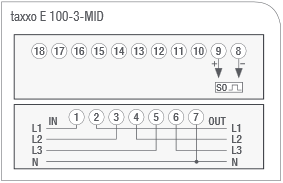 Sisse tulev faas L1Väljuv faas L1Sisse tulev faas L2Väljuv faas L2Sisse tulev faas L3Väljuv faas L3Neutraal N– 9. Impulss väljund2) Tehnilised andmed ja mõõdud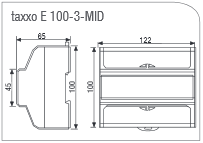 Mõõdud			100 x 122 x 65Ühendus			230 V AC, ±20%Baasvool (Ib)		5AMaksimumvool	 (Imax)	100AMinimaalne vool (Imin)	0,25AKäivitusvool		0,004 IbÜhendusviis		OtseSagedus			50 HzSisemine tarbimine	≤ 2 W / ≤ 10 VA			Impulss väljund		1000 imp/kWh		Impulss väljund S0					Töö temperatuur	-25°C ... +55°C-Pinge			12-27VDC			Täpsusklass	B(1)-Vool			≤ 27 Ma			Kaitse tüüp	IP20-Max. Kaabli pikkus		20m			Kaitseklass		II-Impulsi kestus		30-80 ms			Max. Kaabli ristlõige	20 mm²Isolatsiooni võime					Standardid	EN50470-1, N50470-3,-Elektriline tugevus AC	4 kV 1 minut				IEC62053-21, IEC62052-11- Impulsspingetaluvus		6 kV – 1.2 μS		Impulss väljund	DIN43684	Tarnija: OÜ Rotellaks Tähe 114 Tartu, 51013  Tel. 736 6116  www.rotellaks.eeTaxxo E 100-3-MID Seadme paigaldust tohib teha vaid kvalifitseeritud elektri personal. Seadme manipuleerimisel ja oma volilisel muutmisel kaob garantii. Sertifikaadid asuvad originaaljuhendi lõpus.1) ÜhendusskeemSisse tulev faas L1Väljuv faas L1Sisse tulev faas L2Väljuv faas L2Sisse tulev faas L3Väljuv faas L3Neutraal N– 9. Impulss väljund2) Tehnilised andmed ja mõõdudMõõdud			100 x 122 x 65Ühendus			230 V AC, ±20%Baasvool (Ib)		5AMaksimumvool	 (Imax)	100AMinimaalne vool (Imin)	0,25AKäivitusvool		0,004 IbÜhendusviis		OtseSagedus			50 HzSisemine tarbimine	≤ 2 W / ≤ 10 VA			Impulss väljund		1000 imp/kWh		Impulss väljund S0					Töö temperatuur	-25°C ... +55°C-Pinge			12-27VDC			Täpsusklass	B(1)-Vool			≤ 27 Ma			Kaitse tüüp	IP20-Max. Kaabli pikkus		20m			Kaitseklass		II-Impulsi kestus		30-80 ms			Max. Kaabli ristlõige	20 mm²Isolatsiooni võime					Standardid	EN50470-1, N50470-3,-Elektriline tugevus AC	4 kV 1 minut				IEC62053-21, IEC62052-11- Impulsspingetaluvus		6 kV – 1.2 μS		Impulss väljund	DIN43684	Tarnija: OÜ Rotellaks Tähe 114 Tartu, 51013  Tel. 736 6116  www.rotellaks.ee